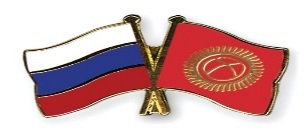 МЕМОРАНДУМ О СОТРУДНИЧЕСТВЕмежду Государственным агентством по делам местного самоуправления и межэтнических отношений при Правительстве Кыргызской Республики (Кыргызская Республика) и Союзом российских городов (Российская Федерация)В рамках союзных отношений между Кыргызской Республикой и Российской Федерацией, нацеленных на создание единого экономического, социального и безопасного пространства, углубление партнерства во всех сферах двустороннего взаимодействия, Государственное агентство по делам местного самоуправления и межэтнических отношений при Правительстве Кыргызской Республики (Кыргызская Республика) в лице директора Агентства Салиева Бахтияра Усмановича и Союз российских городов (Российская Федерация) в лице Президента Союза Мошарова Станислава Ивановича, в дальнейшем именуемые Сторонами, придавая важное значение объединению совместных усилий и совместной координации работы между Сторонами, учитывая взаимную заинтересованность в развитии межмуниципальной общественной дипломатии и местного самоуправления, повышения эффективности деятельности органов местного самоуправления и их объединений, направленную на консолидацию сообщества местных властей, признавая взаимное стремление к установлению взаимовыгодных связей между Сторонами, реализации проектов сотрудничества и иных видов взаимодействия, договорились о нижеследующем:1. Предмет деятельности Сторон.Предметом деятельности Сторон является развитие общественной дипломатии, социальных, экономических и культурных связей между органами местного самоуправления Российской Федерации и Кыргызской Республики.Под общественной дипломатией в широком смысле Стороны понимают процесс непосредственного общения, познания, взаимного влияния и обогащения народов без доминирующей роли государства.Основной способ развития общественной дипломатии в рамках данного Меморандума – развитие международного сотрудничества между органами местного самоуправления.2.  Цели деятельности Сторон:2.1. Развитие местного самоуправления, отстаивание его целей и интересов на международном уровне. 2.2. Обеспечение эффективного политического представительства местных органов власти в рамках международного сообщества.2.3. Развитие партнерских и побратимских связей как средства развития общественной дипломатии.2.4. Обеспечение международного сотрудничества между местными органами власти Российской Федерации и Кыргызской Республики.2.5. Развитие и продвижение позиции по ключевым и наиболее важным проблемам для местных органов власти и международного сообщества. 2.6. Повышение привлекательности и престижа органов местного самоуправления путем двустороннего продвижения знаний и технологий городов – членов организаций, привлечения к взаимному сотрудничеству учреждений высшего образования и активизации культурного обмена.2.7. Стимулирование сферы образования и молодежной политики путем развития двусторонних молодежных обменов и проведения просветительской работы.3. Для достижения по предмету своей деятельности предписанных целей, Стороны осуществляют следующие виды деятельности:3.1. Совместно проводят (в соответствии с подписанными Меморандумами) необходимые консультации и сотрудничают с государственными и неправительственными организациями по вопросам развития и повышения эффективности связей между органами местного самоуправления.3.2. Оказывают содействие органам местного самоуправления в реализации экономических, социальных, культурных, образовательных и иных проектов.3.3. Организуют работу площадок для взаимного обмена опытом применения лучших практик между органами местного самоуправления Российской Федерации и Кыргызской Республики.3.4. Оказывают содействие органам местного самоуправления в установлении и развитии внешнеэкономических связей, заключении договоров о сотрудничестве с зарубежными партнёрами.3.5. Организуют в сотрудничестве с международными и национальными объединениями местных властей совместные проекты по проведению исследований, круглых столов, семинаров, конференций и т.п. в интересах муниципальных образований. Направляют на эти мероприятия делегации, специалистов и специализированные туристические группы.3.6. Осуществляют иную деятельность, вытекающую из целей Сторон в установленном законом порядке.Стороны предполагают возможным конкретизацию своего взаимодействия по отдельным направлениям совместной деятельности, в том числе не определённым настоящим Меморандумом, отдельными двухсторонними соглашениями. Представители Сторон будут периодически встречаться, как в формате объединенных рабочих групп, так и в ином формате, для обсуждения хода реализации достигнутых договоренностей, обмена мнениями по актуальным вопросам, связанным с дальнейшим развитием сотрудничества, предусмотренного настоящим Меморандумом.Подписано в г.Бишкек, Кыргызская Республика 12 июля 2017 года, на двух языках (Кыргызском и Русском) в двух экземплярах, имеющих равную юридическую силу.ДиректорГосударственного агентства по делам местного самоуправления и межэтнических отношений при Правительстве Кыргызской Республики (Кыргызская Республика)_______________________ Б.У.СалиевПрезидентСоюза российских городов (Российская Федерация)     ___________________С. И.Мошаров